Helping Mothers Survive 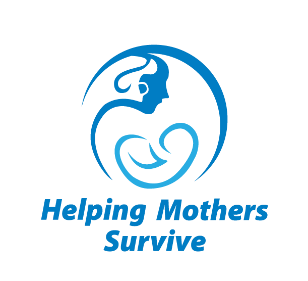 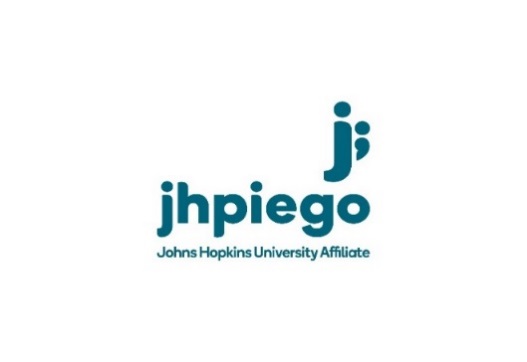 Vacuum-Assisted BirthTraining and Mentoring Preparation ChecklistLocation ____________________________ Number of Participants ________ Date ____________List of HMS Vacuum-Assisted Birth Documents for Facility-Based Training or Master Training WorkshopNumber of Participants ________ Date ____________After training is complete, please register your training on the Helping Mothers Survive website using information from your sign in sheet.TASKDue dateCompletedLogisticsArrange and meet with facility head to confirm date for training.Ensure all labor ward staff participants have been invited.Ensure the training room is reserved and meets requirements.Ensure your transportation to training site is arranged (if needed).Organize printing of all training documents (list is below)Organize vendor for food and drinks for lunch and breaks, if relevant.Week Before Training: Ensure that you have the necessary training materials ready to take with you. Week Before Training: Ensure that you have the necessary training materials ready to take with you. Week Before Training: Ensure that you have the necessary training materials ready to take with you. Based on the number of participants and guidance given for each item, calculate the number of supplies needed. Items underlined are in MamaNatalie kits; all other items must be obtained separately.  NOTE: Do not waste drugs.  Use empty vials or plain vials labeled.Quantity neededObtained?(Y/N)This HMS training preparation checklist11 facilitator per table and for every 4 participantsFlipbook – 1 per tableProvider’s Guide – 1 per participantAction Plan - 1 per tableBlank client records/ labor documentation tool, referral forms – 2-3 per participantPens/pencils, notebook – 1 per participantMamaBirthie and BabyBirthie simulator – 1 per tableStethoscope - 1 per 2 participantsBP Machine - 1 per 2 learnersPregnancy Wheel - 1 per two participantsTape Measure - 1 per tableThermometer - 1 per tableGloves (clean and sterile)– 1 box of each per tableVacuum extractor and cups - 1 per tableFetoscope or Doppler - 1 per tableQuantity neededObtained?(Y/N)Soap or alcohol based hand rub - 1 per tableTowels/blanket x 2, baby hat - 1 per tableWhite skull - 1 per tableCervical inserts - 1 per tableScissors and/or blade - 1 per tableHemostats, clamps - 2 per tableTies for cord - 1 per tableBasin/receiver for placenta - 1 per tablePersonal protection for provider - 1 per learnerMock oxytocin, ampicillin, gentamicin, rubbing alcohol, syringes and needles - 1 each per table + more syringesIV giving set, tourniquet, and fluids (normal saline, Ringer’s Lactate, 5% glucose) - 1 per tableIndwelling catheter with collection bag - 1 per tableVentilation bag and mask for baby - 1 per tableClock (1 per training venue) or watch (1 per table)Container for safe sharps disposal – 1 per tableBox of gauze – 1 per tableWaste bin – 1 per tableFlip chart for parking lotMarkersTape for hanging Action Plans that is safe for wallsVideos and projector/laptop (if using)Day Before TrainingSet up training room and simulation stations Ensure all training documents are printed (list is below)Ensure all videos are downloaded (if using) in case there is disruption of internetEnsure Practice Coordinator Orientation Session Plan, Practice Coordinator Evaluation are there.ITEMQUANTITY(WRITE IN IF BLANK)CHECKED IF PACKEDThis HMS training prep checklist1Sign in sheet1HMS Champion or Master training or Practice Coordinator Orientation Session Plan  - 1 per facilitator and 1 per participant in the relevant training activityBlank client records / labor  documentation tool, referral forms – 2-3 per participantParticipant characteristics - calculate 1 per participantConfidence assessment - calculate 2 per participant – one for pre-test and one for post-testHMS Knowledge test - calculate 2 per participant – one for pre-test and one for post-testHMS OSCE #1 Check for criteria - calculate 1 participantHMS OSCE #2 VAB procedure - calculate 1 per participantChampion certificates - calculate 1 per participantTrainer or Master Trainer certificates – 1 per appropriate participantPractice Coordinator certificate – 1 per coordinatorChampion training evaluation - calculate 1 per participantTrainer or Master Trainer training evaluation – 1 per appropriate participant*Notes about assessments: All participants must achieve at least 80% on the post-test and post-training OSCE assessments. Peer practice coordinators should follow up and repeat the tests for any providers who do not achieve at least 80%.  *Notes about assessments: All participants must achieve at least 80% on the post-test and post-training OSCE assessments. Peer practice coordinators should follow up and repeat the tests for any providers who do not achieve at least 80%.  *Notes about assessments: All participants must achieve at least 80% on the post-test and post-training OSCE assessments. Peer practice coordinators should follow up and repeat the tests for any providers who do not achieve at least 80%.  